Regulamin ultramaratonu3 x Śnieżka = 1 x Mont BlancUWAGA! Decyzją WMRA, na dystansie średnim zostaną rozegraneMistrzostwa Świata w Długodystansowym Biegu Górskim 2018.Osobny regulamin do MŚ tutajTERMIN IMPREZY 24.06.2018 r. niedziela, godz. 9:00 - 19:30CEL IMPREZYAkcja ma na celu popularyzację biegów górskich, turystyki aktywnej oraz promocję Karkonoszy. Naszą intencją poza zawodami sportowymi dla ultra maratończyków, jest również zaangażowanie w bieg całych rodzin sportowców oraz ich przyjaciół.ORGANIZATOR Gmina Karpacz, Szkoła Zdobywców Horyzont. Partnerem zawodów jest Urząd Marszałkowski Województwa Dolnośląskiego, Rotary Club Karkonosze oraz Grupa Karkonoska GOPR. Kontakt:e-mail: ultramaraton3xsniezka@gmail.comtel.: 696 437 545, 605 11 22 40SPONSOR GŁÓWNY: PKN ORLEN 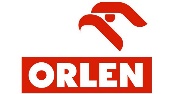 BIURO ZAWODÓWBiuro zawodów będzie mieścić się w Hali Widowiskowo-Sportowej przy ul. Konstytucji 3-Maja 48 w Karpaczu. Rejestracja będzie się odbywać w biurze zawodów dnia 23.06.2018 r. od godziny 17:00 do 21:00, oraz 24.06.2018 r. od godz. 7:00 do 8:00TRASAZawody będą odbywać się na trzech różnych dystansach. Wszyscy zawodnicy startują     centrum miasta, przy Hali Widowiskowo Sportowej ul. Konstytucji 3 Maja 48 w Karpaczu,     godz. 9:20. (o godzinie 9.00 nastąpi start zawodników w MŚ). Meta jest w miejscu startu. Zawody kończą się o godzinie 19:30, po czym nastąpi oficjalne wręczenie nagród. Trasy będą oznakowane na przebiegu oraz w miejscach zmiany szlaku. Zawodnicy dodatkowo otrzymają mapę z wyrysowanymi trasami. Dystanse:MINI ( 17 km, przewyższenie +/-1000m) - polega na jednokrotnym zdobyciu szczytu Śnieżki i powrót do centrum. Limit czasu na tym dystansie to 10  godzin. LIMIT UCZESTNIKÓW - 250 osób START: centrum Karpacza – Krucze Skały - czarnym szlakiem przez Sowią Dolinę do Sowiej Przełęczy – czarnym szlakiem obok schroniska Jelenka do Drogi Jubileuszowej - szczyt Śnieżki - Drogą Jubileuszową (szlak niebieski) do Domu Śląskiego (punkt żywieniowy) – czarnym szlakiem (Śląska Droga) do Kopy – Biały Jar – Dolna Staja Wyciągu na Kopę (Rozdroże Łomnickie) – centrum miasta – METAŚREDNI (36 km, przewyższenie +/- 2000m) - polega na dwukrotnym zdobyciu szczytu Śnieżki. Limit czasu na tym dystansie to łącznie 7 godzin. LIMIT UCZESTNIKÓW - 300 osób. START: pierwsza część trasy biegnie identycznie jak na dystansie MINI, limit na pokonanie tego odcinka wynosi 3 godziny, czas mierzony będzie w miejscu startu/ mety do którego należy dotrzeć, a następnie: centrum miasta – Rozdroże Łomnickie – szlak czerwony do schroniska” Nad Łomniczką” – szlakiem czerwonym przez Kocioł Łomniczki – Dom Śląski (punkt żywieniowy) – szlak czarny (zakosami) na Śnieżkę - Droga Jubileuszowa (szlak niebieski) do Domu Śląskiego (punkt żywieniowy) – czarnym szlakiem (Śląska Droga) do Kopy – Biały Jar – Dolna Staja Wyciągu na Kopę (Rozdroże Łomnickie) – centrum miasta – META. ULTRA ( 55 km, przewyższenie +/- 3000m) - polega na trzykrotnym zdobyciu szczytu Śnieżki. Limit czasu na tym dystansie to 10 godzin. Na I etap zawodnik ma limit             3 godz, Limit na sumę czasu etapu I i II to 7 godz.  LIMIT UCZESTNIKÓW - 300 osób. Należy pokonać trasy na dystansie MINI i ŚREDNI.  Czas będzie mierzony w miejscu startu/mety. Ostatnim etapem jest zdobycie Śnieżki po raz trzeci: centrum miasta – Rozdroże Łomnickie - szlak żółty (dawny tor saneczkowy) - Strzecha Akademicka - Dom Śląski (punkt żywieniowy), szlak czarny (zakosami) na Śnieżkę - Droga Jubileuszowa (szlak niebieski) do Domu Śląskiego (punkt żywieniowy) – czarnym szlakiem (Śląska Droga) do Kopy – Biały Jar – Dolna Staja Wyciągu na Kopę (Rozdroże Łomnickie) – centrum miasta – META.PUNKTY KONTROLNENa trasie będą punkty kontrolne, na których  trzeba pokazać sędziom swój numer startowy:- START/META - Schronisko Jelenka - Śnieżka - Dom Śląski - Kopa - Schronisko nad Łomniczką - Strzecha AkademickaPOMIAR CZASUPomiar czasu będzie w miejscu STARTU/METY.Zawodnicy, którzy nie przybędą przed pośrednimi lub końcowymi limitami czasu nie zostaną sklasyfikowani w biegu, powinni przerwać bieg i zastosować się do poleceń obsługi.Jeśli zawodnik nie zastosuje się do poleceń obsługi i z tego powodu dojdzie do konieczności przeprowadzenia akcji ratowniczej, zawodnik może zostać obciążony jej kosztami                     a Organizator przestaje ponosić odpowiedzialność za uczestnika.PUNKTY ŻYWIENIOWEBędą 2 punkty żywieniowe: przy schronisku Dom Śląski oraz w centrum Karpacza START/META w których zapewniamy napoje oraz żywność (owoce, ciastka). Ponadto zawodnicy mogą korzystać we własnym zakresie z barów znajdujących się w schroniskach. WARUNKI UCZESTNICTWA:Uczestnikiem ultra maratonu 3 x Śnieżka = 1 x Mont Blanc, może zostać każda osoba, która do dnia zawodów ukończy 18 lat, wyjątek stanowi bieg na dystansie MINI, gdzie nie ma ograniczeń wiekowych, lecz osoby poniżej 18 roku życia muszą przebywać pod opieką osoby dorosłej, która ponosi za nie pełną odpowiedzialność. Wszyscy zawodnicy, muszą zostać zarejestrowani w Biurze Zawodów. Zawodnik musi posiadać podczas weryfikacji dowód tożsamości oraz wyposażenie obowiązkowe. Zawodnicy zgłaszając się do rejestracji muszą podpisać oświadczenie, że startują na własną odpowiedzialność i że nie występują u nich żadne zdrowotne przeciwwskazania do udziału w biegu. W przeciwnym wypadku zawodnik nie zostanie dopuszczony do startu w maratonie. Ponadto przed zawodami każdy zawodnik będzie zobowiązany do podpisania stosownych oświadczeń o znajomości regulaminu ultramaratonu 3 x Śnieżka = 1 x Mont Blanc, przepisów obowiązujących w KPN  oraz zasad poruszania się po drogach publicznych. W przypadku osób niepełnoletnich, stosowne oświadczenia podpisują opiekunowie. Zawodnicy muszą zgłaszać się do rejestracji osobiście.ZGŁOSZENIA I OPŁATA STARTOWAZgłoszenia, wyłącznie formą elektroniczną, przyjmowane będą od 06.12.2017 r. do 10.06.2018 r. lub zakończenia zapisów w przypadku wyczerpania limitu startujących.Za zgłoszenie uważane jest prawidłowe wypełnienie formularza zgłoszeniowego dostępnego na stronie: http://3razysniezka.pl/ oraz wpłacenie opłaty startowej na podane konto, najpóźniej w ciągu 7 dni od daty rejestracji. UWAGA! O miejscu na liście startowej decyduje kolejność zaksięgowanej wpłaty! Po wyczerpaniu limitów wpłaty zostaną odesłane na konto.WPISOWE:
- Dla dystansu MINI - 90 zł osoby dorosłe, dzieci i młodzież poniżej 18 roku życia –  50 zł
- Dla dystansu ŚREDNIEGO - 160 zł
- Dla dystansu ULTRA - 180 zł 

UWAGA! Po 05.06.2018 r. wpisowe na wszystkie dystanse wynosi 200 zł! Wpłaty należy dokonać najpóźniej w ciągu 7 dni od rejestracji zgłoszenia. Z opłaty wpisowej na każdym dystansie, zwolnieni są mieszkańcy Karpacza                i ratownicy Grupy Karkonoskiej GOPR. UWAGA! Nie ma możliwości przeniesienia wpisowego na inną osobę lub termin.UWAGA! Rezygnacja i zwrot wpisowego:rezygnacja z udziału w zawodach do 31.01. 2018 r. zwrot 70%rezygnacja z udziału w zawodach do 31.03. 2018 r. zwrot 50%rezygnacja z udziału w zawodach do 31.05. 2018 r. zwrot 20%Rezygnacja po 31.05.2018 r. z zawodów – Organizator nie zwraca wpisowego!DODATKOWO DLA WSZYSTKICH CHĘTNYCH MOŻNA ZAMÓWIĆ PRZY WPŁACIE WPISOWEGO KOSZULKI Z LOGOTYPEM BIEGU – ZA DODATKOWĄ OPŁATĄ 50 ZŁ /SZT. Wpłatę wpisowego powiększamy o kwotę 50 zł oraz zakreślamy w formularzu rozmiar koszulki! Zgłoszenia będą przyjmowane wyłącznie do wyczerpania limitu miejsc na poszczególne dystanse.Opiekun osoby/osób poniżej 18 roku życia, biorący udział w biegu na dystansie MINI, musi być zarejestrowanym uczestnikiem biegu na dystansie MINI i opłacić wpisowe.Po zarejestrowaniu zgłoszenia i zaksięgowaniu opłaty startowej dane zawodnika zostaną opublikowane na liście rejestracyjnej na stronie ultramaratonu.Numer startowy przydzielony zostanie zawodnikowi losowo po zarejestrowaniu zgłoszenia i zaksięgowaniu opłaty startowej.Ostateczna lista startowa zostanie opublikowana najpóźniej 10 dni przed startem.Opłata wpisowego powinna być dokonywana w formie przelewów z banków tradycyjnych i internetowych na konto organizatora. Na przelewie bankowym należy koniecznie zaznaczyć tytuł opłaty: nazwa dystansu + Imię i nazwisko + (ewentualnie) koszulka. Wpisowe na zawody należy wpłacać na konto: 77 1090 1926 0000 0001 3062 0015. Szkoła Zdobywców Horyzont, ul. Wilcza 10, 58-540 Karpacz. Dla przelewów zagranicznych: kod SWIFT (BIC code): WBKPPLPPIBAN: PL77 1090 1926 0000 0001 3062 0015W przypadku wpłat z kont zagranicznych w standardach SWIFT/IBAN koszty operacyjne są po stronie wpłacającego.Organizator nie ponosi odpowiedzialności za terminy realizacji przelewów bankowych i pocztowych. Jedynym kryterium przyjmowania wpłat jest data wpływu wpłaty na konto bankowe Organizatora.Opłata nie jest ważna, jeżeli zawodnik nie został zgłoszony, jeżeli została dokonana po terminie lub gdy zostanie wniesiona po wyczerpaniu limitu miejsc. Opłata zostanie zwrócona na konto.Organizator nie zwraca wpłaty osobie, która nie wystartowała lub nie ukończyła biegu. Zawodnik może zmienić dystans na którym ma zamiar wystartować, gdy zmiana następuje z dłuższego dystansu na krótszy, organizator nie zwraca różnicy                     wielkości wpisowego. Natomiast w wypadku, gdy został zmieniony dystans                      z krótszego na dłuższy, zawodnik zobowiązany jest dokonać wpłaty na konto organizatora wyrównującej różnice w wysokości wpisowego z dopiskiem w tytule przelewu „ zmiana trasy”. Zmiana trasy musi odbyć się nie później niż na 10 dni przed rozpoczęciem zawodów.Skrócenie, zmiana przebiegu, odwołanie trasy lub zawodów przed lub w czasie ich trwania (z przyczyn obiektywnych) nie stanowi podstawy do zwrotu wpisowego. W przypadku odwołania zawodów z winy organizatora przed ich rozpoczęciem zawodnikom przysługuje zwrot wpisowego. Pakiety z zamówioną koszulką można odebrać wyłącznie w biurze zawodów podczas rejestracji. ŚWIADCZENIAW ramach opłaty startowej organizator zapewnia: opłatę biletu wstępu do Karkonoskiego Parku Narodowego oznakowanie trasymapę trasyelektroniczny pomiar czasu  medal dla wszystkich którzy ukończyli bieg pamiątkowy numer startowy  zabezpieczenie medyczne oraz GOPRnapoje i wyżywienie na trasie biegupuchary, pamiątkowe dyplomy i nagrody dla najlepszych     obsługa sędziowska    posiłek regeneracyjny na mecie    dostęp do prysznicy po biegu    depozyt, w którym można zostawić rzeczy osobisteKLASYFIKACJEWe wszystkich biegach będzie prowadzona klasyfikacja OPEN Kobiet i Mężczyzn. Do klasyfikacji brany będzie czas brutto.WYPOSAŻENIE OBOWIĄZKOWEtelefon komórkowy  dowód osobisty 1 l dowolnego napoju  mapę trasy bidon lub kubek wielokrotnego użytkuobuwie sportowe umożliwiające bezpieczne poruszanie się w terenie górzystymzapas jedzenia wystarczający do kolejnego punktu żywieniowegonumer startowy umieszczony z przodu ciała w widocznym miejscunakrycie głowy, czapeczka z daszkiem lub chustaWYPOSAŻENIE ZALECANE kurtka lub inna osłona przeciwdeszczowakije trekingoweapteczka  okulary przeciwsłonecznePOSTANOWIENIA KOŃCOWEZe względów bezpieczeństwa w porozumieniu z GOPR Organizator może zmienić lub skrócić trasę, a w przypadku ekstremalnych warunków atmosferycznych odwołać zawody.Zawodnicy zobowiązani są do przestrzegania zasad ogólnie panujących na szlakach turystycznych i drogach publicznych.W razie kontuzji/ wypadku/ uszkodzenia ciała, należy zadzwonić pod podany w trakcie rejestracji numer ratunkowy i oczekiwać na przyjazd ratowników po podaniu przybliżonej lokalizacji.W przypadku rezygnacji z zawodów w trakcie ich trwania należy niezwłocznie powiadomić o tym fakcie organizatora. W przeciwnym wypadku zawodnik będzie obciążony kosztami ewentualnej akcji poszukiwawczej.W przypadku rezygnacji z zawodów organizator nie zapewnia transportu do bazy.Zawodnicy ubezpieczają się od NW we własnym zakresie.Każdy zawodnik decydując się na udział w Zawodach zaświadcza, że rozumie potencjalne zagrożenia dla zdrowia i życia jakie pociąga za sobą uczestnictwo               w trudnym ultra maratonie górskim. Jednocześnie zawodnik przyjmuje odpowiedzialność za wszelki uszczerbek na zdrowiu i życiu powstały w trakcie uczestnictwa, a nie wynikający z zaniedbania organizatora.Zawodnik startując w ultra maratonie 3 x Śnieżka - 1 x Mont Blancwyraża zgodę do wykorzystania swojego wizerunku w celach promocji imprezy, oraz przetwarzania danych osobowych podanych w zgłoszeniu w zakresie niezbędnym do przeprowadzenia zawodów.Organizator nie zapewnia noclegu. Organizator zastrzega sobie możliwość zmian w regulaminie, o których zobowiązany jest poinformować wszystkich uczestników przed rozpoczęciem imprezy lub komunikatem na stronie internetowej imprezy. Zawodnik ma prawo do wniesienia protestu po wpłaceniu kaucji w wysokości 200 PLN, nie później niż do 2 godzin po zakończeniu Zawodów. Protesty będą rozpatrzone przez Komisję Regulaminową wyznaczoną przez Organizatora. Wiążąca i ostateczna interpretacja niniejszego regulaminu przysługuje wyłącznie organizatorom.Karpacz 10.11.2017 r.